Муниципальное бюджетное  дошкольное  образовательное учреждение«Лесной детский сад «Алёнушка»Портфолио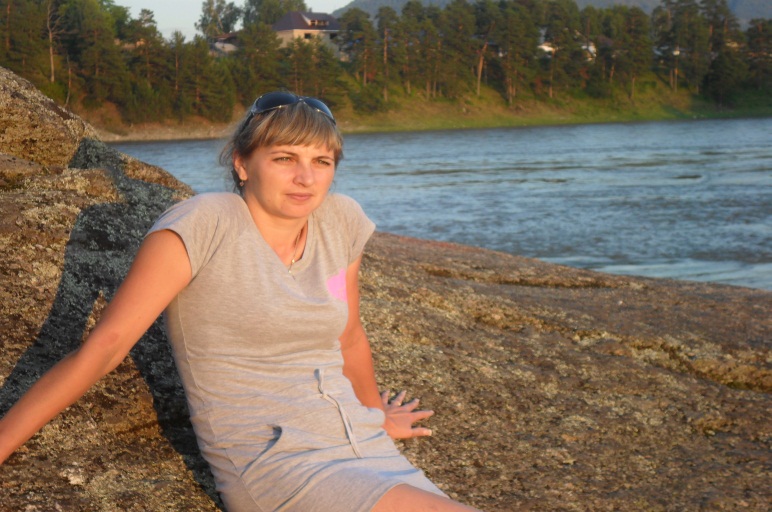 Каждое мгновение той работы, которая называется воспитанием,— это творение будущего и взгляд в будущее.                                                                                    В.А. СухомлинскийВоспитателя первой категории Мучкиной Натальи Андреевныс.Лесное Цель создания портфолиоЦель: Накопление достижений, отслеживание индивидуального процесса, представление деятельности и профессионального развития. Задачи: Систематизация накопленного опыта, дидактических материалов и разработок; Публичное представление значимых профессиональных достижений; Самоанализ педагогической деятельности. Ожидаемые результаты: Повышение квалификации и уровня педагогической компетентности.1.«Общие сведения о воспитателе».-фамилия,имя, отчество, год рождения;-Мучкина Наталья Андреевна 16августа 1980год.-образование   средне-специальное,  в 2006 году  окончила БийскийПедагогический колледж, специальность «Воспитатель в дошкольных учреждениях». В данный момент учусь на5 курсеБийском Педагогическом АГАО имени В.М. Шукшина-трудовой стаж 12 лет, стаж работы в данном ДОУ 12лет-педагогический стаж 9лет,стаж работы в данном ДОУ 9лет-первая квалификационная категория2. Результаты педагогической деятельностиПсихолого-педагогическая деятельность с детьми в дошкольном учреждении проводится в соответствии• с примерной основной общеобразовательной программой дошкольного образования "От рождения до школы" /под ред. Н.Е. Вераксы, Т.С. Комаровой, М.А.Васильевой/ /инновационный общеобразовательный программный документ для дошкольных учреждений, подготовленный в соответствии с Федеральными государственными требованиями к структуре основной общеобразовательной программы (Приказ № 655 от 23 ноября 2009 года) М.: Мозаика-Синтез 2011г./ ;Взаимодействие с родителями воспитанников:•организация конкурсов детско-родительских работ: Творческая выставка "Игрушки с огорода"Конкурс на лучшую кормушку для птицМастерская дедушки Мороза "Самая красивая новогодняя елка"Космические поделкиМастерская дедушки Мороза  Конкурс "Самая лучшая снежинка""Моя любимая игрушка"Выставка "Пасхальное яйцо"Конкурс-выставка "Унылая пора - очей очарованье..."•организация и проведение традиционных тематических вечеров в семейной гостиной Тематическая гостиная "Семейные традиции"Семейная гостиная  "Безопасность детей на улицах города"3.Мои достижения-Почетная грамота МУ «Комитета администрации Бийского района по образованию и делам молодёжи»20011г.,- Почетная грамота Главного управления образования и молодёжной политики Алтайского края 2012г., -Диплом победителя районного конкурса «Воспитатель года 2010»,-Сертифекат 2-го Всероссийского конкурса «Детские сады- детям»4.Моё педагогическое кредоВоспитатель - что это за слово, почему так названо оно? На слух кажется такое простое, но сколько смысла вложено в него! Для начала Воспитатель - это, прежде всего, просто человек, Любовь к детям – вот его дорога и не свернёт он с неё вовек! Воспитатель - человек от Бога, всё уже заложено в нём : Доброта, чистота, вера в каждого и ещё забота обо всём! Воспитатель - человек-профессионал, ему знакомы и теория, и практика, Своё сердце он детям отдал – для него это и реальность, и романтика! Воспитатель… всего не перечесть, говорить об этом можно много: Здесь и личные, и профессиональные качества есть, Но главное из них – о детях забота!5. Создание развивающей среды в ДОУ Предметно – развивающая среда дошкольного учреждения хорошо оборудована: физкультурный зал, методический кабинет. Педагогический процесс оснащен необходимым дидактическим материалом, развивающими пособиями, отвечающими целям и задачам современного обучения и воспитания в каждой возрастной группе.Материально- техническое обеспечение и оснащенность:•оборудован компьютер ,что позволяет использовать в обучении специализированные компьютерные программы, в работе                              обеспечены принтерами (1 шт.), сканер (1 шт.), ксерокс (1 шт.)Кроме того имеются аудиовизуальные средства для проведения, круглых столов, консультаций:Приобретены и успешно используются переносные аудиосистемы Redcat (2 шт.)Использование современных образовательных технологий и методик в образовательном процессеТехнология – это инструмент профессиональной деятельности педагога, включает в себя набор определенных профессиональных действий, позволяя педагогу предвидеть промежуточные и итоговые результаты собственной профессионально-педагогической деятельности.Здоровьесберегающиеобразовательные технологии наиболее значимы среди всех известных технологий по степени влияния на здоровье детей. Главный их признак – использование психолого-педагогических приемов, методов, подходов к решению возникающих проблем.Современные здоровьесберегающие технологииТаким образом, очень важно, чтобы каждая из рассмотренных технологий имела оздоровительную направленность, а используемая в комплексе здоровьесберегающая деятельность в итоге сформировала бы у ребенка стойкую мотивацию на здоровый образ жизни, полноценное и неосложненное развитие.6.Моя педагогическая концепция.Почему я выбрала профессию воспитателя? Ответ на этот вопрос очень прост: для меня это не просто профессия или работа-это призвание, состояние души, образ жизни. Я считаю, что воспитатель-профессия государственной значимости, так как он первым после родителей воспитывает маленького человека как личность, как гражданина Родины.                 Много профессий на свете, но эту профессию не выбирают, выбирает ОНА! Случайных людей здесь не бывает, они просто не смогут жить в этом состоянии. «Не тот воспитатель, кто получает воспитание и образование педагога, а тот, у кого есть внутренняя уверенность в том, что он есть, должен быть и не может быть иным. Эта уверенность встречается редко и может быть доказана только жертвами, которые человек приносит своему призванию»                                                                                                                             Своим достижением в работе с детьми считаю: самым важным - воспитать в маленьком человеке личность, которая может быть примером, образцом для других, физически и духовно развитую, готовую преодолеть трудности ради достижения цели. Целеустремленную личность. Тесное непрерывное сотрудничество с семьями воспитанников. Взаимоотношения «воспитатель - дети- родители» помогают раскрывать в каждом ребенке его индивидуальность, потенциальные и интеллектуальные способности. Я поняла, что одной любви к детям и желания с ними работать недостаточно, нужны специальные знания. Я пересмотрела много методической литературы, регистрировалась на сайтах дошкольного образования. Да, сейчас существует широкий выбор методической литературы, наглядных пособий, дидактических материалов. Я пользуюсь предоставленными материалами, совершенствую процесс обучения и воспитания, чтобы моим детям было интересно, увлекательно и познавательно. И в то же время нельзя не опираться на многолетний опыт педагогов. На наглядном примере учусь быть с детьми справедливой, честной, доброй и внимательной.                                                                                        Я считаю, что знание мы должны «открывать» вместе с детьми. Мы вместе догадаемся, мы вместе сделаем, мы вместе достигнем. Личное совершенство и саморазвитие воспитателя — один из критериев его мастерства.   Работа в детском саду научила меня главному: любить детей и принимать их такими какие они есть. Надеюсь, что скоро наступит время, когда все люди поймут, что дети — это высшая ценность.                                Любовь, ласка, забота, понимание- это то. Что я могу дать детям, заряд бодрости, мироощущение, положительные эмоции – вот, что даёт общение с детьми. Я делаю то, что необходимо в нашем мире – забочусь о «цветах жизни»- о детях. А цветы, растут, только если их любят и любят по настоящему без фальши и обмана.7. Мир моих увлечений А теперь небольшое отступление от профессиональной деятельности... немного о себеСамое главное в моей жизни - это мои близкие - семья, мой мужи сын.Если говорить об увлечениях, то, скорее всего, основным  сейчас для меня является работа. Так как именно профессиональная деятельность занимает практически все мое время - и рабочее, и свободное.Любимое хобби - участие в театрализованной деятельности детского сада.Сколько их было, моих персонажей... И пусть это, большей частью, отрицательные герои, но какое удовольствие видеть восторг в счастливых глазах детей, когда они узнают актера!  "Жизнь"  моих персонажей - неисчерпаемый заряд бодрости для дальнейшей работы!Интересов и увлечений у меня достаточно много, тем более что все в жизни меняется, и мир увлечений не исключение.С самого раннего детства я люблю читать, у меня нет любимого автора и любимой книги, в разные периоды жизни это может быть разная литература. Главное, чтобы книга заставляла задуматься и после прочтения вновь и вновь возвращаться к содержанию.Я люблю кино, хорошее кино, комедии времен застоя, не все, отдельные...например "Осенний марафон", такие фильмы вызывают одновремено чувство радости и легкой грусти,  люблю авторское кино, например из серии "Закрытый показ", иногда эти картины выворачивают наизнанку душу, но может быть это и хорошо?Люблю музыку, самую разную, но качественную и... талантливую, если можно так сказать. Мое поколение выросло на музыке TheBeatles, DeepPurple, и вряд ли когда-нибудь я смогу этой музыке изменить...Меня интересует все загадочное, необъяснимое из мира паранормального, мне хочется верить в переселение душ, хотя многим это кажется смешным..., нравится вязать, но совсем нет на это времени.Люблю своего хомяка мне кажется,  он чувствует мое состояние, как никто другой.  Я жить не могу без общения, не выношу одиночества.Все эти большие и маленькие интересы и увлечения наполняют жизнь полнотой, дарят ощущение радости, я могла бы еще долго о них говорить.В последнее время мне нравится путешествовать, люблю горы,горы- это счастье...Из поездок всегда привожу фотографии, им далеко до художественной съемки, но все же...позвольте Вас с некоторыми познакомить.Спасибо за внимание!Виды здоровьесберегающих педагогических технологийВремя проведения в режиме дняОсобенности методики проведенияОтветственный1. Технологии сохранения и стимулирования здоровья1. Технологии сохранения и стимулирования здоровья1. Технологии сохранения и стимулирования здоровья1. Технологии сохранения и стимулирования здоровьяУпражнения на координацию речи и движений‎, динамические паузыВо время занятий, 2-5 мин., по мере утомляемости детейРекомендуется для всех детей в качестве профилактики утомления. Могут включать в себя элементы гимнастики для глаз, дыхательной гимнастики и других в зависимости от вида занятияВоспитателиПодвижные и спортивные игрыКак часть физкультурного занятия, на прогулке, в групповой комнате - малой или средней степенью подвижности. Ежедневно для всех возрастных групп.Игры подбираются в соответствии с возрастом ребенка, местом и временем ее проведения. В ДОУ используем лишь элементы спортивных игрИгры подбираются е соответствии с возрастом ребенка, местом и временем ее проведения. В ДОУ используем лишь элементы спортивных игрВоспитатели воспитанияРелаксацияВ любом подходящем помещении. В зависимости от состояния детей и целей, педагог определяет интенсивность технологии. Для всех возрастных группМожно использовать спокойную классическую музыку (Чайковский, Рахманинов), звуки природыВоспитателиТехнологии эстетической направленностиРеализуются на занятиях художественно-эстетического цикла, при посещении музеев, театров, выставок и пр., оформлении помещений к праздникам и др. Для всех возрастных группОсуществляется на НОД по программе ДОУ, а также по специально запланированному графику мероприятий. Особое значение имеет работа с семьей, привитие детям эстетического вкусаВсе педагоги ДОУГимнастика пальчиковаяС младшего возраста индивидуально либо с подгруппой ежедневноРекомендуется всем детям, особенно с речевыми проблемами. Проводится в любой удобный отрезок времени (в любое удобное время)ВоспитателиГимнастика для глазЕжедневно по 3-5 мин. в любое свободное время; в зависимости от интенсивности зрительной нагрузки с младшего возрастаРекомендуется использовать наглядный материал, показ педагогаВсе педагогиГимнастика дыхательнаяВ различных формах физкультурно-оздоровительной работыОбеспечить проветривание помещения, педагогу дать детям инструкции об гигиене полости носа перед проведением процедурыВсе педагогиБодрящая гимнастикаЕжедневно после дневного сна, 5-10 мин.Форма проведения различна: упражнения на кроватках, обширное умывание; ходьба по ребристым дощечкам; легкий бег из спальни в группу с разницей температуры в помещениях и другие в зависимости от условий ДОУВоспитателиГимнастика корригирующаяВ различных формах физкультурно-оздоровительной работыФорма проведения зависит от поставленной задачи и контингента детейВоспитатели, руководитель физического воспитанияГимнастика ортопедическаяВ различных формах физкультурно-оздоровительной работыРекомендуется детям с плоскостопием и в качестве профилактики болезней опорного свода стопыВоспитатели, руководитель физического воспитания2. Технологии обучения здоровому образу жизни2. Технологии обучения здоровому образу жизни2. Технологии обучения здоровому образу жизни2. Технологии обучения здоровому образу жизниФизкультурное занятие2-3 раза в неделю в спортивном или музыкальном залах. Ранний возраст - в групповой комнате, 10 мин. Младший возраст- 15-20 мин., средний возраст - 20-25 мин., старший возраст - 25-30 мин.Занятия проводятся в соответствии программой, по которой работает ДОУ. Перед занятием необходимо хорошо проветрить помещениеВоспитателиПроблемно-игровые (игротреннинги и игротерапия)В свободное время, можно во второй половине дня. Время строго не фиксировано, в зависимости от задач, поставленных педагогомЗанятие может быть организовано не заметно для ребенка, посредством включения педагога в процесс игровой деятельностиВоспитателиСамомассажВ зависимости от поставленных педагогом целей, сеансами либо в различных формах физкультурно-оздоровительной работыНеобходимо объяснить ребенку серьезность процедуры и дать детям элементарные знания о том, как не нанести вред своему организмуВоспитатели, ст. медсестра, руководитель физического воспитания3. Коррекционные технологии3. Коррекционные технологии3. Коррекционные технологии3. Коррекционные технологииТехнологии музыкального воздействияВ различных формах физкультурно-оздоровительной работы; либо отдельные занятия 2-4 раза в месяц в зависимости от поставленных целейИспользуются в качестве вспомогательного средства как часть других технологий; для снятия напряжения, повышения эмоционального настроя и пр.Все педагогиТехнологии воздействия цветомКак специальное занятие 2-4 раза в месяц в зависимости от поставленных задачНеобходимо уделять особое внимание цветовой гамме интерьеров ДОУ. Правильно подобранные цвета снимают напряжение и повышают эмоциональный настрой ребенкаВоспитателиФонетическая ритмика2 раза в неделю с младшего возраста не раньше чем через 30 мин. после приема пищи. В физкультурном или музыкальном залах. Мл.возраст-15 мин., старший возраст-30 мин.Занятия рекомендованы детям с проблемами слуха либо в профилактических целях. Цель занятий - фонетическая грамотная речь без движенийВоспитатели